                            Карпенкова Татьяна Анатольевна,                учитель английского языка, МБОУ «Гимназия № 1»,                               г. Находка, Приморский край                        Общий педагогический стаж 24 года.                                       Методическая статья: «Применение современных образовательных технологий как актуального способа реализации новых образовательных стандартов».Цель обучения иностранному языку: формирование личности ребёнка, способной не только к дальнейшему самостоятельному изучению иностранных языков, но и к использованию полученных знаний для решения важных жизненных проблем. Учебные цели и задачи обучения английскому языку я реализую путем применения современных образовательных технологий: групповые дискуссии, проектные методы обучения, модельный метод обучения, здоровьесберегающие технологии, информационно-коммуникативные технологии.     Я считаю дискуссию одной из важнейших форм образовательной деятельности, стимулирующей инициативность учащихся. Материал в ходе дискуссии усваивается углубленно за счет обмена информацией между участниками, поиска группового соглашения в виде общего мнения или решения.Технология дифференцированного обучения широко применяется мной на уроках английского языка тоже. Я подбираю готовые задания, в том числе по ГИА и ЕГЭ, а также разрабатываю собственные, которые содержат материал различных уровней сложности,  что позволяет добиться усвоения базового уровня у всех учащихся, а также хорошее усвоении заданий высокого и повышенного уровня.        Именно проектная деятельность способна сделать учебный процесс личностно значимым, в котором он сможет полностью раскрыть свой потенциал, проявить свои исследовательские способности, фантазию, креативность, активность, самостоятельность.     Я осуществляю разные виды проектов. Заканчивая работать по теме: «Хобби» в 5-м классе, мы составляем «Круг хобби» (см. фото).  В течение 15 минут ребята должны схематично обозначить хобби мамы, папы и своё. Затем круг составляется и каждый рассказывает о своей семье, а кто-то подводит итог, что присуще мамам, папам и одноклассникам. Такой круг можно сделать в старших классах по темам: «Великобритания», «Одежда» и т. д.     Я использую модельный метод обучения на заключительном уроке изучения разговорной темы, т.к. этот метод предоставляет ученикам больше самостоятельности и творческого поиска, как в индивидуальной, так и совместной деятельности. В конце изучения разговорной темы я использую игровые технологии предлагая такую вариацию деловой игры, как урок - пресс-конференция, которые я провожу с учащимися старших классов. Провожу уроки-прототипы телепрограмм: «Сто к одному»,  «Самый умный», ролевые игры, инсценировки произведений, уроки-концерты и т.д.     На уроках я слежу за выполнением основных валеологических требований. Использование здоровьесберегающих технологий становится приоритетным в современных условиях обучения детей. Физкультурные паузы, чередование различных видов деятельности с целью снятия мышечного и глазного напряжения, развитие телокинетического интеллекта, соблюдение техники безопасности - стали необходимыми элементами моих уроков. Мною разработаны серии уроков по темам: "Спорт в моей жизни", "Здоровье", "Окружающая среда”, "Правила поведения" и т.д., где акцент делается на решение проблем, связанных с охраной жизни, физического и психического здоровья. Для младших классов я разработала систему уроков с физкультурными паузами. Подобные физкультурные паузы-игры вносят разнообразие в ход урока, переключают внимание детей, снимают напряжение, создают положительный эмоциональный настрой.     Я стараюсь внедрять информационно-коммуникативные технологии. Я использую Интернет-ресурсы при подготовке к урокам, в работе по выполнению творческих заданий; провожу тренинг и контроль лексики и грамматики с помощью персонального компьютера. Считаю данную форму очень эффективной для развития языковой и лингвистической компетенции. Также использую некоторые сайты на английском языке для нахождения и обновления информации, связанной с международным тестированием. Мною и моими учениками подготовлены уроки-презентации в электронном виде по темам: «Питомцы», "Отдых", "Лето", "В магазине", “В ресторане” и т.д., а также уроки-праздники ко дню Св. Валентина, дню Космонавтики и Рождеству).       Данные технологии помогают развивать иноязычные коммуникативные компетенции, в том числе, речевую, языковую, социокультурную, компенсаторную, учебно-познавательную; добиваться высокого результата путём расширения предметных и метапредметных знаний; реализовывать гуманистический, системно-деятельностный и личностно-ориентированный подходы. Систематическое использование соответствующих технологий позволяет мне подготовить ученика к жизни. У ребят возникает потребность, желание, мотив выразить своё мнение, поделиться опытом. Применяемые мною технологии, виды, формы работ способствуют созданию благоприятной, комфортной обстановке на уроке, возникновению положительных эмоций, развивают творческие способности, вселяют уверенность в себя, стимулируют воображение. 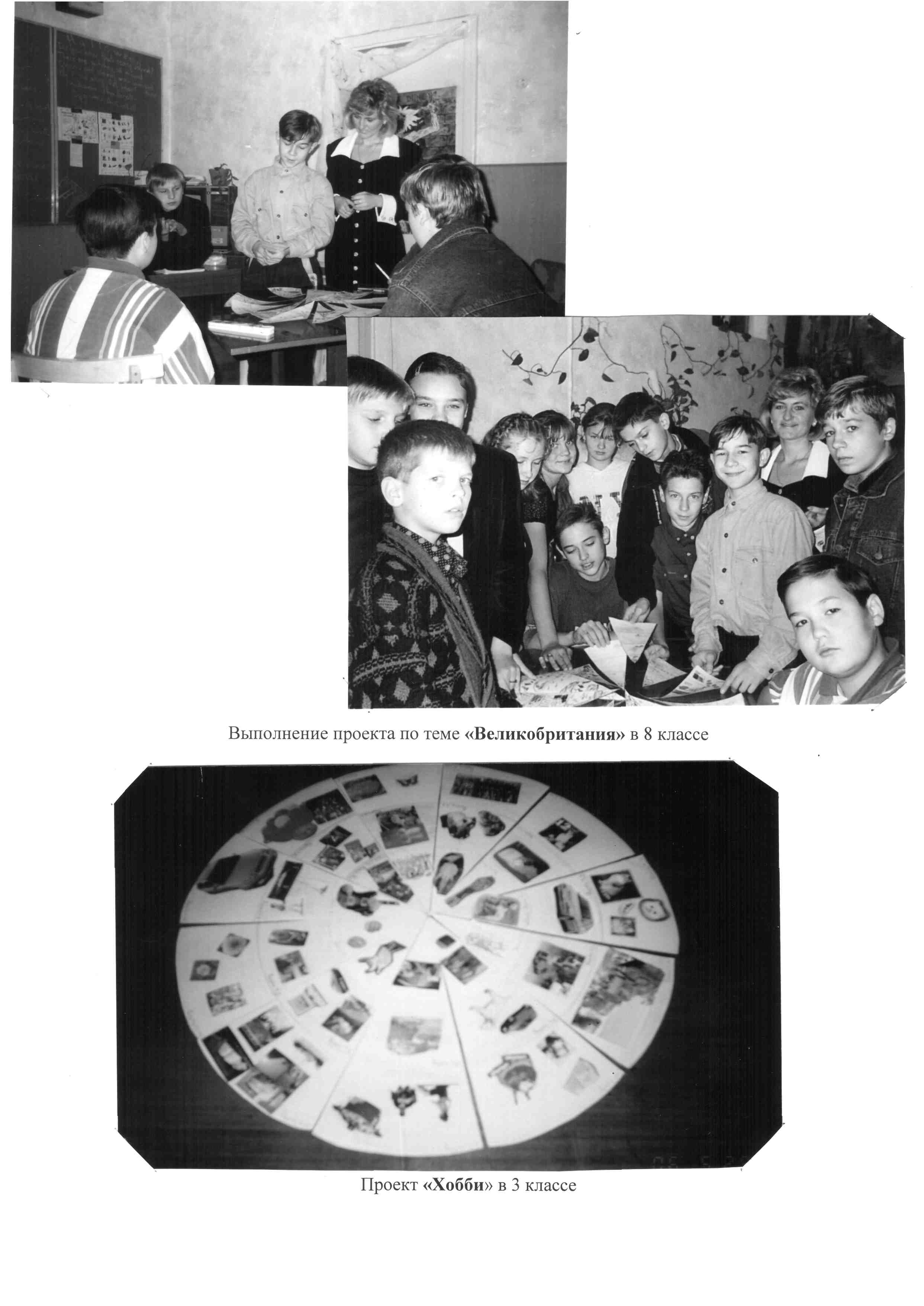 